Dobra forma (dobraforma.ku.edu) Module 19.1 Завдання 6 Transcript 1.  ...у ньо́го почали́ся фіна́нсові пробле́ми. / ...він купи́в вели́кий буди́нок бі́ля Ки́єва.2. ...але́ тепе́р вона́ вже на пе́нсії. / ...а тепе́р вона́ відо́ма співа́чка.3. ...а став професі́йним акто́ром. / ...а став інстру́ктором з те́нісу. 4. ...а тепе́р вона́ рок-музика́нтка. / ...а тепе́р вона́ дире́кторка шко́ли.5. ...він ви́рішив не писа́ти книжо́к. / ...лю́ди почали́ проси́ти в ньо́го авто́граф на ву́лиці.6. ...і за́раз син працю́є на ра́діо, а дочка́ – на телеба́ченні. / ...і за́раз гра́ють у відо́мому орке́стрі.This work is licensed under a  
Creative Commons Attribution-NonCommercial 4.0 International License. 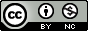 